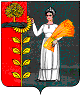 СОВЕТ  ДЕПУТАТОВСЕЛЬСКОГО  ПОСЕЛЕНИЯ  ДУРОВСКИЙ  СЕЛЬСОВЕТДобринского  муниципального  района Липецкой области25-я сессия  V-го созываРЕШЕНИЕ15.05.2017г                               с.  Дурово                                                № 77-рсО внесении изменений о  бюджете сельского поселения Дуровский сельсовет Добринского муниципального района Липецкой области Российской Федерации на 2017 год и плановый период 2018 и 2019 годов                     Рассмотрев представленный администрацией сельского поселения Дуровский сельсовет проект решения «О внесении изменений о бюджете сельского поселения Дуровский сельсовет Добринского муниципального района Липецкой области Российской Федерации на 2017 год и плановый период 2018 и 2019 годов» (утвержденный решением Совета депутатов сельского поселения № 61-рс от 22.12.2016г.) руководствуясь Положением «О бюджетном процессе сельского поселения Дуровский сельсовет», ст. 29 Устава сельского поселения Дуровский сельсовет Добринского муниципального района , учитывая решения постоянных комиссий , Совет депутатов сельского поселения Дуровский сельсовет        РЕШИЛ:          1.Принять изменения в бюджет сельского поселения Дуровский сельсовет Добринского муниципального района Липецкой области Российской Федерации на 2017 год и плановый период 2018 и 2019 годов (утвержденный решением Совета депутатов сельского поселения № 61- рс от 22.12.2016г., в редакции решения Совета депутатов № 69-рс от 08.02.2017г.,№73-р от 03.04.2017г.)(прилагаются)          2.Направить указанный нормативно-правовой акт главе сельского поселения для подписания и официального обнародования .          3.Настоящее решение вступает в силу со дня его официального обнародованияПредседатель Совета депутатовсельского  поселенияДуровский сельсовет                                            С.В.Ходяков                                                                                                                             Приняты                                                                                                      решением Совета депутатов                                                                                                       сельского поселения                                                                                                      Дуровский сельсовет                                                                                                      от    15.05.2017г.№ 77-рс                                                ИЗМЕНЕНИЯв бюджет сельского поселения Дуровский сельсовет Добринского муниципального района Липецкой области Российской Федерации на 2017 год плановый период 2018 и 2019 годов»(утвержденный решением Совета депутатов сельского поселения № 61-рс от 22.12.2016г., в редакции решения Совета депутатов № 69-рс от 08.02.2017г., №73-р от 03.04.2017г.) 1.В статью 1 «Основные характеристики бюджета сельского поселения на 2017год»        1.В пункте 1 подпункте 1 цифру «4 147 442,25» заменить на «4 205 542,25»    В пункте 1 подпункте 2 цифру «4 361 748,25» заменить на «4 419 848,25»      2.Приложение 4 изложить  в новой редакции (прилагается)      3. Приложение 6  изложить  в новой редакции (прилагается)      4. Приложение 8  изложить  в новой редакции (прилагается)      5.Приложение 10  изложить  в новой редакции (прилагается)       6.Приложение 12  изложить  в новой редакции (прилагается)     Председатель Совета депутатов   сельского поселения                                                                                            С.В.Ходяков                                                                                                           Приложение 6К бюджету сельского поселенияДуровский сельсовет Добринскогомуниципального района Липецкой областиРоссийской Федерации на 2017 год  и плановый период 2018 и 2019годов»                          Распределение бюджетных ассигнований сельского поселения                        по разделам и подразделам  классификации расходов бюджетов                                                 Российской   Федерации  на 2017год						                                                                руб.			                                                                               Приложение  8К бюджету сельского поселенияДуровский сельсовет Добринскогомуниципального района Липецкой областиРоссийской Федерации на 2017год и плановый период 2018 и 2019годов                                          ВЕДОМСТВЕННАЯ   СТРУКТУРА  расходов бюджета сельского поселения на 2017 год						руб.		                                                                    Приложение  10К бюджету сельского поселенияДуровский сельсовет Добринскогомуниципального района Липецкой областиРоссийской Федерации на 2017год и плановый период 2018 и 2019годов»Распределение расходов бюджета сельского поселения по разделам, подразделам, целевым статьям(муниципальным программам и непрограммным направлениям деятельности), группам видов расходов классификации расходов бюджетов Российской Федерации на 2017 год	  Приложение 12                                                                                                                                                                                                                 К бюджету сельского поселения                                                                             Дуровский сельсовет Добринского                                                                             муниципального района Липецкой области                                                                             Российской Федерации на 2017 год и плановый период 2018 и 2019годовОбъем межбюджетных трансфертов, предусмотренных к получениюиз областного бюджета на 2017 год										                руб.Приложение 4  к  бюджету  сельского поселенияДуровский сельсовет Добринскогомуниципального района Липецкой областиРоссийской Федерации на 2017 годи плановый период 2018 и 2019годовПриложение 4  к  бюджету  сельского поселенияДуровский сельсовет Добринскогомуниципального района Липецкой областиРоссийской Федерации на 2017 годи плановый период 2018 и 2019годовОбъем доходов по бюджету сельского поселения                                                                                                                         Дуровский сельсовет  на 2017 годОбъем доходов по бюджету сельского поселения                                                                                                                         Дуровский сельсовет  на 2017 годОбъем доходов по бюджету сельского поселения                                                                                                                         Дуровский сельсовет  на 2017 год(в рублях)Код бюджетной классификацииНаименование показателейСумма                           2017 г.Сумма                           2017 г.Налоговые доходы961 500,00961 500,00101 02000 00 0000 110Налог на доходы с физических лиц188500,00188500,00105 01000 00 0000 110Налог, взимаемый в связи с применением упрощенной системы налогообложения3 000,003 000,00106 01000 00 0000 110Налог на имущество физических лиц23 000,0023 000,00106 06000 00 0000 110Земельный налог747 000,00747 000,001 00 00000 00 0000 000Итого собственных доходов961 500,00961 500,00202 01001 00 0000 151Дотация из областного фонда финансовой поддержки поселений1 133 300,001 133 300,002 02 01003 00 0000 151Дотации бюджетам поселений на поддержку мер по обеспечению сбалансированности местных бюджетов1 007 800,001 007 800,00202 29999 10 0000 151Прочие субсидии бюджетам сельских поселений7 042,257 042,25202 03000 00 0000 000Субвенция бюджетам поселений на осуществление первичного воинского учета на территориях, где отсутствуют военные комиссариаты69 800,0069 800,00202 04000 00 0000 000Иные межбюджетные трансферты976 100,00976 100,00207 05000 00 0000 000Прочие безвозмездные поступления в бюджеты сельских поселений50 000,0050 000,002 00 00000 00 0000 000Безвозмездные поступления, всего3 244 042,253 244 042,25ВСЕГО  ДОХОДОВ4 205 542,254 205 542,25НаименованиеРазделПодразделСУММАВсего4 419 848.25Общегосударственные вопросы011 842 714,25Функционирование высшего должностного лица субъекта Российской Федерации и муниципального образования0102664 294,00Функционирование Правительства Российской Федерации, высших исполнительных органов государственной власти субъектов Российской Федерации, местных администраций01041 028 861,00Обеспечение деятельности финансовых, налоговых и таможенных органов и органов финансового(финансово-бюджетного) надзора0106130 022,00Другие общегосударственные вопросы011319 537,25Национальная оборона0269 800,00Мобилизационная  и вневойсковая подготовка020369 800,00Национальная безопасность и правоохранительная деятельность031 000,00Другие вопросы в области национальной безопасности и правоохранительной деятельности03141 000,00Национальная экономика04976 100,00Дорожное хозяйство (дорожные фонды)0409976 100,00Жилищно-коммунальное хозяйство05208 126,00Благоустройство0503208 126,00Культура , кинематография081 272 108,00Культура08011 272 108,00Физическая культура и спорт1150 000,00Массовый спорт110250 000,00НаименованиеГлавныйраспорядительРазделПодразделЦелевая статьяВид расходовСУММААдминистрация сельского поселения Дуровский сельсовет Добринского муниципального района Липецкой области Российской Федерации,всего9064 419 848,25Общегосударственные вопросы906011 842 714,25Функционирование высшего должностного лица субъекта Российской Федерации и муниципального образования9060102664 294,00Непрограммные расходы бюджета поселения906010299 0 00 00000664 294,00Обеспечение деятельности органов местного самоуправления906010299 1 00 00000664 294,00Обеспечение деятельности главы местной администрации (исполнительно-распорядительного органа муниципального образования)906010299 1 00 00050664 294,00Расходы на выплаты персоналу в целях обеспечения выполнения функций государственными (муниципальными) органами, казенными учреждениями, органами управления государственными внебюджетными фондами906010299 1 00 00050100664 294,00Функционирование Правительства Российской Федерации, высших исполнительных органов государственной власти субъектов Российской Федерации, местных администраций90601041 028 861,00Непрограммные расходы бюджета поселения906010499 0 00 000001 028 861,00Иные непрограммные мероприятия бюджета поселения906010499 9 00 00000Иные непрограммные мероприятия бюджета поселения906010499 9 00 00000Расходы на выплаты по оплате труда работников органов местного самоуправления906010499 9 00 00110805 381,00Расходы на выплаты персоналу в целях обеспечения выполнения функций государственными (муниципальными) органами, казенными учреждениями, органами управления государственными внебюджетными фондами906010499 9 00 00110100805 381,00Расходы на обеспечение функций органов местного самоуправления(за исключением расходов на выплаты по оплате труда работников указанных органов)906010499 9 00 00120223 480,00Закупка товаров, работ и услуг для государственных(муниципальных) нужд906010499 9 00 00120200183 126,00Иные бюджетные ассигнования906010499 9 00 0012080040 354,00Обеспечение деятельности финансовых, налоговых и таможенных органов и органов финансового (финансово-бюджетного) надзора9060106130 022,00Непрограммные расходы бюджета поселения906010699 0 00 00000130 022,00Иные непрограммные мероприятия906010699 9 00 00000130 022,00Межбюджетные трансферты бюджету муниципального района из бюджета поселения  на осуществление части полномочий по решению вопросов местного значения в соответствии с заключенным соглашением906010699 9 00 00130130 022,00Межбюджетные трансферты906010699 9 00 00130500130 022,00Другие общегосударственные вопросы9060113            19 537,25Муниципальная программа сельского поселения «Устойчивое развитие территории сельского поселения Дуровский сельсовет на 2014-2020 годы»906011301 0 00 0000019 537,25Подпрограмма «Обеспечение реализации муниципальной политики на территории сельского поселения Дуровский сельсовет»906011301 4 00 0000019 537,25Основное мероприятие «Приобретение услуг по сопровождению сетевого программного обеспечения по электронному ведению похозяйственного учета»906011301 4 02 0000013 042,25Приобретение программного обеспечения по электронному ведению похозяйственного учета в поселении906011301 4 02 862707 042,25Закупка товаров, работ и услуг для государственных(муниципальных) нужд906011301 4 02 862702007 042,25Расходы на приобретение программного обеспечения на условиях софинансирования с областным бюджетом906011301 4 02 S62706 000,00Закупка товаров, работ и услуг для государственных(муниципальных) нужд906011301 4 02 S62702006 000,00Основное мероприятие «Ежегодные членские взносы в Ассоциацию «Совета муниципальных образований»»906011301 4 03 000001 995,00Расходы на оплату членских взносов906011301 4 03 200801 995,00Иные бюджетные ассигнования906011301 4 03 200808001 995,00Основное мероприятие «Документация по охране окружающей среды»906011301  4 04 000004500,00Расходы на создание (передачу)производственно-нормативной документации по охране окружающей природной среды906011301 4 04 202804500,00Закупка товаров, работ и услуг для государственных(муниципальных) нужд906011301 4 04 202802004500,00Национальная оборона9060269 800,00Мобилизационная  и вневойсковая подготовка906020369 800,00Непрограммные расходы бюджета поселения906020399 0 00 0000069 800,00Иные непрограммные мероприятия906020399 9 00 0000069 800,00Осуществление первичного воинского учета на территориях, где отсутствуют военные комиссариаты906020399 9 00 5118069 800,00Расходы на выплаты персоналу в целях обеспечения выполнения функций государственными (муниципальными) органами, казенными учреждениями, органами управления государственными внебюджетными фондами906020399 9 00 5118010062 400,00Закупка товаров, работ и услуг для государственных(муниципальных) нужд906020399 9 00 511802007 400,00Национальная безопасность и правоохранительная деятельность906031 000,00Другие вопросы в области национальной безопасности и правоохранительной деятельности90603141 000,00Муниципальная программа сельского поселения «Устойчивое развитие территории сельского поселения Дуровский сельсовет на 2014-2020 годы»906031401 0 00 000001 000,00Подпрограмма «Обеспечение безопасности человека и природной среды на территории сельского поселения Дуровский сельсовет»906031401 3 00 000001 000,00Основное мероприятие «Обеспечение первичных мер пожарной безопасности в сельском поселении»906031401 3 01 000001 000,00Проведение мероприятий по обеспечению пожарной безопасности в сельском поселении906031401 3 01 200401 000,00Закупка товаров, работ и услуг для государственных(муниципальных) нужд906031401 3 01 200402001000,00Национальная экономика90604976 100,00Дорожное хозяйство (дорожные фонды)9060409976 100,00Муниципальная программа сельского поселения «Устойчивое развитие территории сельского поселения Дуровский сельсовет на 2014-2020 годы»906040901 0 00 00000976 100,00Подпрограмма «Обеспечение населения качественной, развитой инфраструктурой и повышения уровня благоустройства территории сельского поселения Дуровский сельсовет»906040901 1 00 00000976 100,00Основное мероприятие «Содержание автодорог местного значения сельского поселения Дуровский сельсовет»906040901 1 01 00000976 100,00Расходы на содержание и текущий ремонт дорог906040901 1 01 20130976 100,00Закупка товаров, работ и услуг для государственных (муниципальных) нужд906040901 1 01 20130200976 100,00Жилищно-коммунальное хозяйство90605208 126,00Благоустройство9060503208 126,00Муниципальная программа сельского поселения «Устойчивое развитие территории сельского поселения Дуровский сельсовет на 2014-2020 годы»906050301 0 00 00000208 126,00Подпрограмма «Обеспечение населения качественной, развитой инфраструктурой и повышение уровня благоустройства территории сельского поселения Дуровский сельсовет»906050301 1 00 00000208 126,00Основное мероприятие «Текущие расходы на содержание, реконструкцию и поддержание в рабочем состоянии системы уличного освещения сельского поселения»906050301 1 03  00000150 000,00Расходы на уличное освещение906050301 1 03  20010150 000,00Закупка товаров, работ и услуг для государственных(муниципальных) нужд906050301 1 03  20010200149 000,00Иные бюджетные ассигнования906050301 1 03  200108001 000,00Основное мероприятие «Прочие мероприятия по благоустройству сельского поселения906050301 1 04  0000058 126.00Реализация направления расходов основного мероприятия «Прочие мероприятия по благоустройству сельского поселения»906050301 1 04  9999958 126.00Закупка товаров, работ и услуг для государственных(муниципальных) нужд906050301 1 04  9999920058 126.00Культура, кинематография906081 272 108,00Культура90608011 272 108,00Муниципальная программа сельского поселения «Устойчивое развитие территории сельского поселения Дуровский сельсовет на 2014-2020 годы»906080101 0 00 000001 272 108,00Подпрограмма «Развитие социальной сферы на территории сельского поселения Дуровский сельсовет»906080101 2 00 000001 272 108,00Основное мероприятие «Создание условий и проведение мероприятий, направленных на развитие культуры сельского поселения «906080101 2 01 000001 272 108,00Предоставление бюджетным и автономным учреждениям субсидий906080101 2 01 090001 272 108,00Предоставление субсидий бюджетным, автономным учреждениям и иным некоммерческим организациям906080101 2 01 090006001 272 108,00Физическая культура и спорт9061150 000,00Массовый спорт906110250 000,00Муниципальная программа сельского поселения «Устойчивое развитие территории сельского поселения Дуровский сельсовет на 2014-2020 годы»906110201 0 00 0000050 000,00Подпрограмма «Развитие социальной сферы на территории сельского поселения Дуровский сельсовет»906110201 2 00 0000050 000,00Основное мероприятие »Создание условий и проведение мероприятий, направленных на развитие физической культуры и массового спорта на территории сельского поселения»906110201 2 02 0000050 000,00Расходы на приобретение спортивного инвентаря и проведение спортивных мероприятий906110201 2 02 2005050 000,00Закупка товаров, работ и услуг для государственных(муниципальных) нужд906110201 2 02 2005020050 000,00НаименованиеРазделПодразделЦелевая статьяВид расходовСУММААдминистрация сельского поселения Дуровский сельсовет Добринского муниципального района Липецкой области Российской Федерации,всего4 419 848,25Общегосударственные вопросы011 842 714,25Функционирование высшего должностного лица субъекта Российской Федерации и муниципального образования0102664 294,00Непрограммные расходы бюджета поселения010299 0 00 00000664 294,00Обеспечение деятельности органов местного самоуправления010299 1 00 00000664 294,00Обеспечение деятельности главы местной администрации (исполнительно-распорядительного органа муниципального образования)010299 1 00 00050664 294,00Расходы на выплаты персоналу в целях обеспечения выполнения функций государственными (муниципальными) органами, казенными учреждениями, органами управления государственными внебюджетными фондами010299 1 00 00050100664 294,00Функционирование Правительства Российской Федерации, высших исполнительных органов государственной власти субъектов Российской Федерации, местных администраций01041 028 861,00Непрограммные расходы бюджета поселения010499 0 00 000001 028 861,00Иные непрограммные мероприятия бюджета поселения010499 9 00 00000Иные непрограммные мероприятия бюджета поселения010499 9 00 00000Расходы на выплаты по оплате труда работников органов местного самоуправления010499 9 00 00110805 381,00Расходы на выплаты персоналу в целях обеспечения выполнения функций государственными (муниципальными) органами, казенными учреждениями, органами управления государственными внебюджетными фондами010499 9 00 00110100805 381,00Расходы на обеспечение функций органов местного самоуправления(за исключением расходов на выплаты по оплате труда работников указанных органов)010499 9 00 00120223 480,00Закупка товаров, работ и услуг для государственных(муниципальных) нужд010499 9 00 00120200183 126,00Иные бюджетные ассигнования010499 9 00 0012080040 354,00Обеспечение деятельности финансовых, налоговых и таможенных органов и органов финансового (финансово-бюджетного) надзора0106130 022,00Непрограммные расходы бюджета поселения010699 0 00 00000130 022,00Иные непрограммные мероприятия010699 9 00 00000130 022,00Межбюджетные трансферты бюджету муниципального района из бюджета поселения  на осуществление части полномочий по решению вопросов местного значения в соответствии с заключенным соглашением010699 9 00 00130130 022,00Межбюджетные трансферты010699 9 00 00130500130 022,00Другие общегосударственные вопросы0113            19 537,25Муниципальная программа сельского поселения «Устойчивое развитие территории сельского поселения Дуровский сельсовет на 2014-2020 годы»011301 0 00 0000019 537,25Подпрограмма «Обеспечение реализации муниципальной политики на территории сельского поселения Дуровский сельсовет»011301 4 00 0000019 537,25Основное мероприятие «Приобретение услуг по сопровождению сетевого программного обеспечения по электронному ведению похозяйственного учета»011301 4 02 0000013 042,25Приобретение программного обеспечения по электронному ведению похозяйственного учета в поселении011301 4 02 862707 042,25Закупка товаров, работ и услуг для государственных(муниципальных) нужд011301 4 02 862702007 042,25Расходы на приобретение программного обеспечения на условиях софинансирования с областным бюджетом011301 4 02 S62706 000,00Закупка товаров, работ и услуг для государственных(муниципальных) нужд011301 4 02 S62702006 000,00Основное мероприятие «Ежегодные членские взносы в Ассоциацию «Совета муниципальных образований»»011301 4 03 000001 995,00Расходы на оплату членских взносов011301 4 03 200801 995,00Иные бюджетные ассигнования011301 4 03 200808001 995,00Основное мероприятие «Документация по охране окружающей среды»011301  4 04 000004500,00Расходы на создание (передачу)производственно-нормативной документации по охране окружающей природной среды011301 4 04 202804500,00Закупка товаров, работ и услуг для государственных(муниципальных) нужд011301 4 04 202802004500,00Национальная оборона0269 800,00Мобилизационная  и вневойсковая подготовка020369 800,00Непрограммные расходы бюджета поселения020399 0 00 0000069 800,00Иные непрограммные мероприятия020399 9 00 0000069 800,00Осуществление первичного воинского учета на территориях, где отсутствуют военные комиссариаты020399 9 00 5118069 800,00Расходы на выплаты персоналу в целях обеспечения выполнения функций государственными (муниципальными) органами, казенными учреждениями, органами управления государственными внебюджетными фондами020399 9 00 5118010062 400,00Закупка товаров, работ и услуг для государственных(муниципальных) нужд020399 9 00 511802007 400,00Национальная безопасность и правоохранительная деятельность031 000,00Другие вопросы в области национальной безопасности и правоохранительной деятельности03141 000,00Муниципальная программа сельского поселения «Устойчивое развитие территории сельского поселения Дуровский сельсовет на 2014-2020 годы»031401 0 00 000001 000,00Подпрограмма «Обеспечение безопасности человека и природной среды на территории сельского поселения Дуровский сельсовет»031401 3 00 000001 000,00Основное мероприятие «Обеспечение первичных мер пожарной безопасности в сельском поселении»031401 3 01 000001 000,00Проведение мероприятий по обеспечению пожарной безопасности в сельском поселении031401 3 01 200401 000,00Закупка товаров, работ и услуг для государственных(муниципальных) нужд031401 3 01 200402001000,00Национальная экономика04976 100,00Дорожное хозяйство (дорожные фонды)0409976 100,00Муниципальная программа сельского поселения «Устойчивое развитие территории сельского поселения Дуровский сельсовет на 2014-2020 годы»040901 0 00 00000976 100,00Подпрограмма «Обеспечение населения качественной, развитой инфраструктурой и повышения уровня благоустройства территории сельского поселения Дуровский сельсовет»040901 1 00 00000976 100,00Основное мероприятие «Содержание автодорог местного значения сельского поселения Дуровский сельсовет»040901 1 01 00000976 100,00Расходы на содержание и текущий ремонт дорог040901 1 01 20130976 100,00Закупка товаров, работ и услуг для государственных (муниципальных) нужд040901 1 01 20130200976 100,00Жилищно-коммунальное хозяйство05208 126,00Благоустройство0503208 126,00Муниципальная программа сельского поселения «Устойчивое развитие территории сельского поселения Дуровский сельсовет на 2014-2020 годы»050301 0 00 00000208 126,00Подпрограмма «Обеспечение населения качественной, развитой инфраструктурой и повышение уровня благоустройства территории сельского поселения Дуровский сельсовет»050301 1 00 00000208 126,00Основное мероприятие «Текущие расходы на содержание, реконструкцию и поддержание в рабочем состоянии системы уличного освещения сельского поселения»050301 1 03  00000150 000,00Расходы на уличное освещение050301 1 03  20010150 000,00Закупка товаров, работ и услуг для государственных(муниципальных) нужд050301 1 03  20010200149 000,00Иные бюджетные ассигнования050301 1 03  200108001 000,00Основное мероприятие «Прочие мероприятия по благоустройству сельского поселения050301 1 04  0000058 126.00Реализация направления расходов основного мероприятия «Прочие мероприятия по благоустройству сельского поселения»050301 1 04  9999958 126.00Закупка товаров, работ и услуг для государственных(муниципальных) нужд050301 1 04  9999920058 126.00Культура, кинематография081 272 108,00Культура08011 272 108,00Муниципальная программа сельского поселения «Устойчивое развитие территории сельского поселения Дуровский сельсовет на 2014-2020 годы»080101 0 00 000001 272 108,00Подпрограмма «Развитие социальной сферы на территории сельского поселения Дуровский сельсовет»080101 2 00 000001 272 108,00Основное мероприятие «Создание условий и проведение мероприятий, направленных на развитие культуры сельского поселения «080101 2 01 000001 272 108,00Предоставление бюджетным и автономным учреждениям субсидий080101 2 01 090001 272 108,00Предоставление субсидий бюджетным, автономным учреждениям и иным некоммерческим организациям080101 2 01 090006001 272 108,00Физическая культура и спорт1150 000,00Массовый спорт110250 000,00Муниципальная программа сельского поселения «Устойчивое развитие территории сельского поселения Дуровский сельсовет на 2014-2020 годы»110201 0 00 0000050 000,00Подпрограмма «Развитие социальной сферы на территории сельского поселения Дуровский сельсовет»110201 2 00 0000050 000,00Основное мероприятие »Создание условий и проведение мероприятий, направленных на развитие физической культуры и массового спорта на территории сельского поселения»110201 2 02 0000050 000,00Расходы на приобретение спортивного инвентаря и проведение спортивных мероприятий110201 2 02 2005050 000,00Закупка товаров, работ и услуг для государственных(муниципальных) нужд110201 2 02 2005020050 000,00СуммаДотация  из  областного  фонда  на  поддержку  мер  по  обеспечению  сбалансированности  местных  бюджетов  1 007 800,00Дотация из областного фонда финансовой поддержки поселений1 133 300,00Субвенция из областного фонда компенсаций на осуществление первичного воинского учета на территориях, где отсутствуют военные комиссариаты69 800,00ВСЕГО2 210 900,00